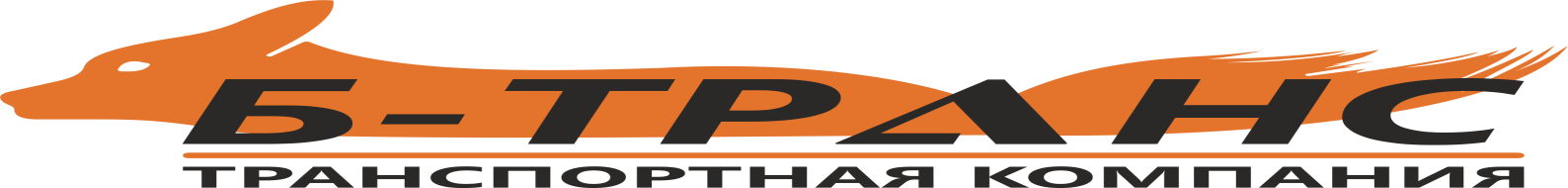 прайс-лист /2018/ из Екатеринбурга по Уралу и до 1400 км.Автомобили грузоподъемностью до 20 000кг. и объемом 60-90 метров кубических /ТЕНТ Вверх,Бок,Зад/.Автомобили грузоподъемностью до 20 000кг. и объемом 60-90 метров кубических/ТЕРМОС,РЕФ Зад/.Автомобили грузоподъемностью до 20 000кг. и объемом 90-120 метров кубических/ТЕНТ,ТЕРМОС Зад/.*  Стоимость за 1 км пробега свыше 1400 км от Екатеринбурга договорная .№ п/пНаименование услугиСтоимость услуги (рублей)(наличный расчет)Стоимость услуги (рублей)(без НДС)Стоимость услуги (рублей)(с НДС)минимум1.Стоимость 1 часа1100,001200,001300,004 часа2.Стоимость 1 выезда в отдаленный район*(Пригород)1100,001200,001300,003.Стоимость 1 км при междугородних перевозках50,00*60,00*70,00*№ п/пНаименование услугиСтоимость услуги (рублей)(наличный расчет)Стоимость услуги (рублей)(без НДС)Стоимость услуги (рублей)(с НДС)минимум1.Стоимость 1 часа1200,001300,001400,004 часа2.Стоимость 1 выезда в отдаленный район*(Пригород)1200,001300,001400,003.Стоимость 1 км при междугородних перевозках55,00*65,00*75,00*№ п/пНаименование услугиСтоимость услуги (рублей)(наличный расчет)Стоимость услуги (рублей)(без НДС)Стоимость услуги (рублей)(с НДС)минимум1.Стоимость 1 часа1200,001300,001400,004 часа2.Стоимость 1 выезда в отдаленный район*(Пригород)1200,001300,001400,003.Стоимость 1 км при междугородних перевозках55,00*65,00*75,00*